ZhuZhou Gold Sword Cemented Carbide Co., LTD is located in Zhuzhou City, Hunan Province,Which is the largest cemented carbide production and sales base in China. The company has been specializing in the production and sales of cemented carbide strip, carbide STB bars, tungsten carbide rod, geological tools and carbide unmagnetic products, We have professional R&D team and technical personnel, advanced testing equipment with a complete and scientific quality management system, products are well received by customers.The company's staff adhere to the "Producing With Quality, Developing With Innovation And Creating Benefits" principle. We make concerted efforts and innovate constantly to build mutual benefit business relationship with all of our distinguished customers.The quality management system certification is attached at the bottom of the company profile 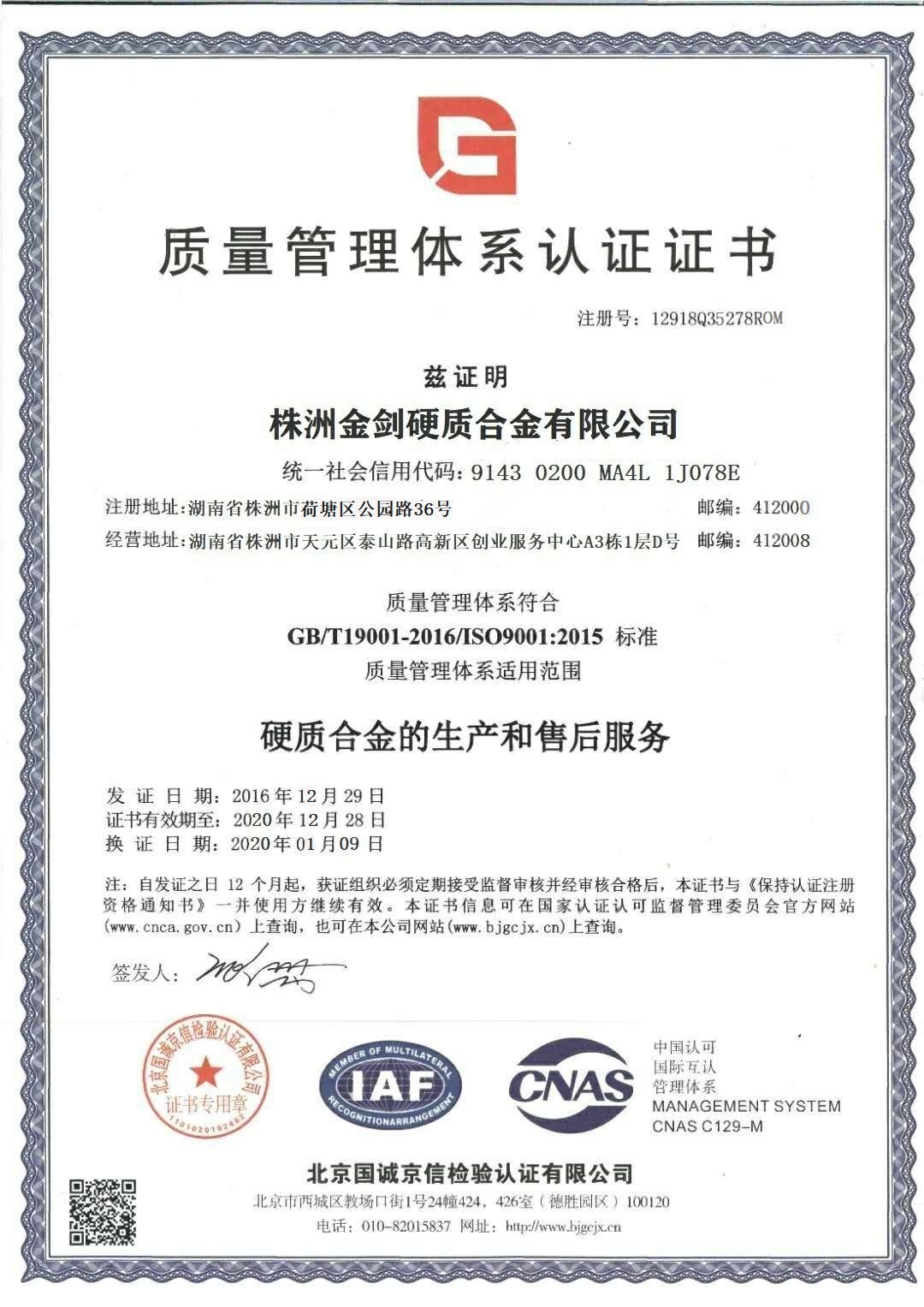 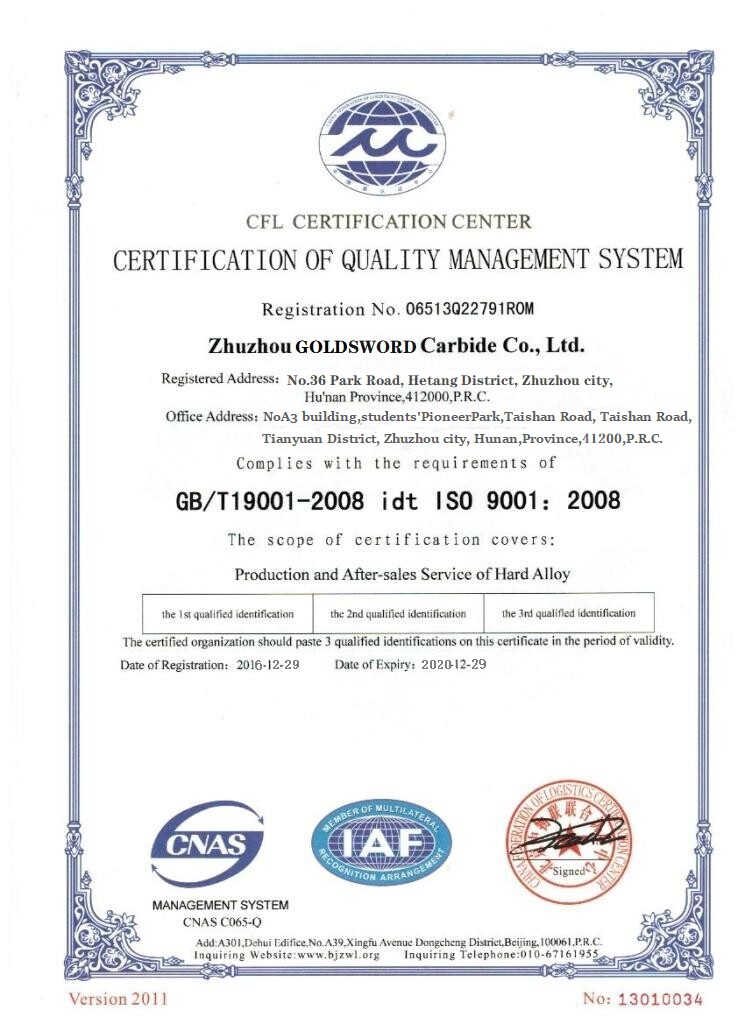 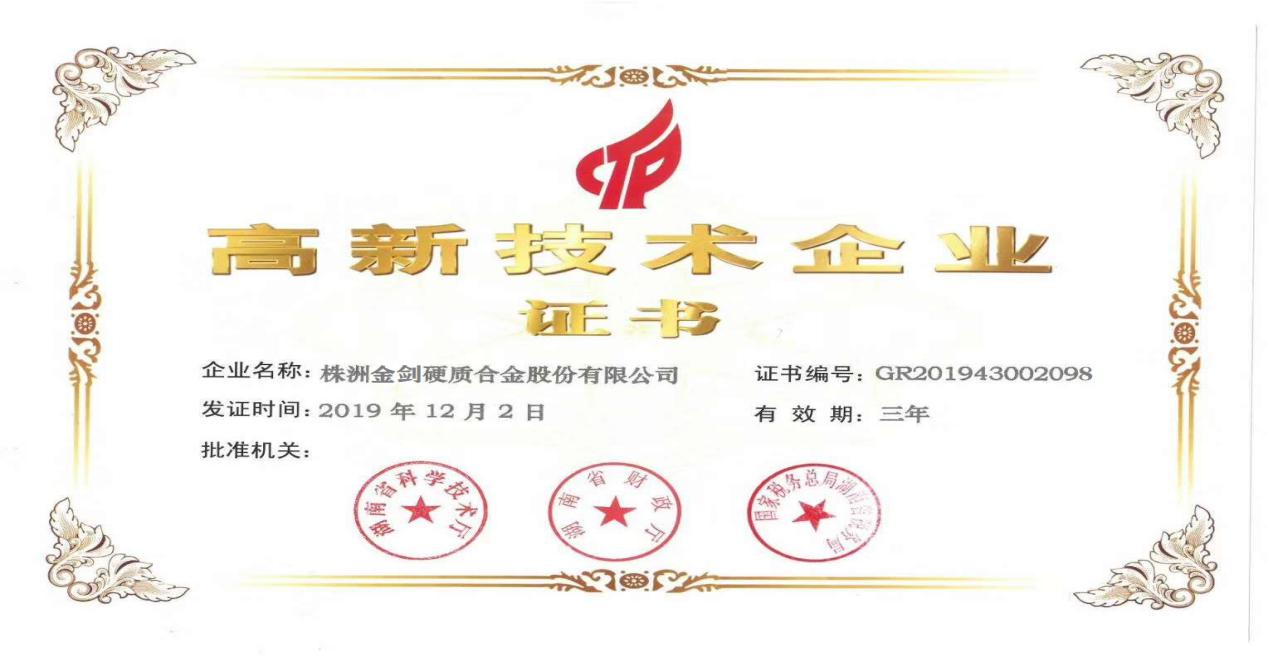 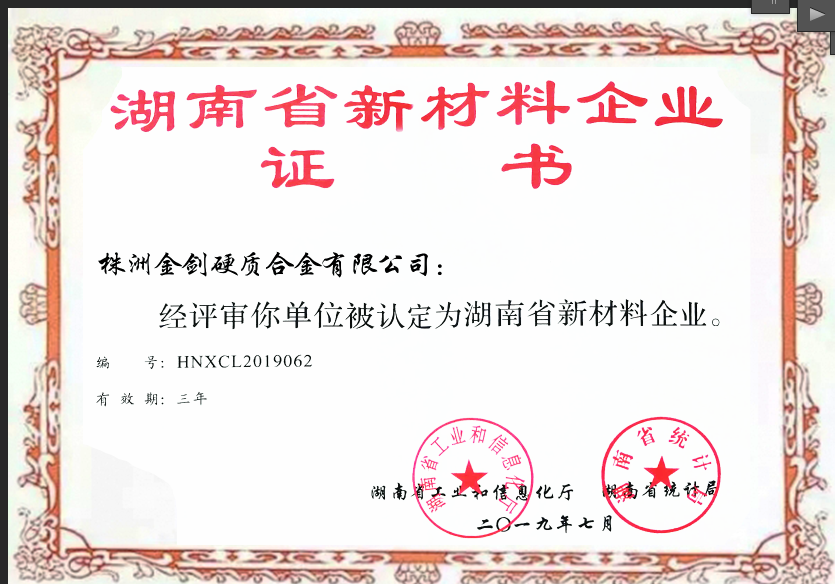 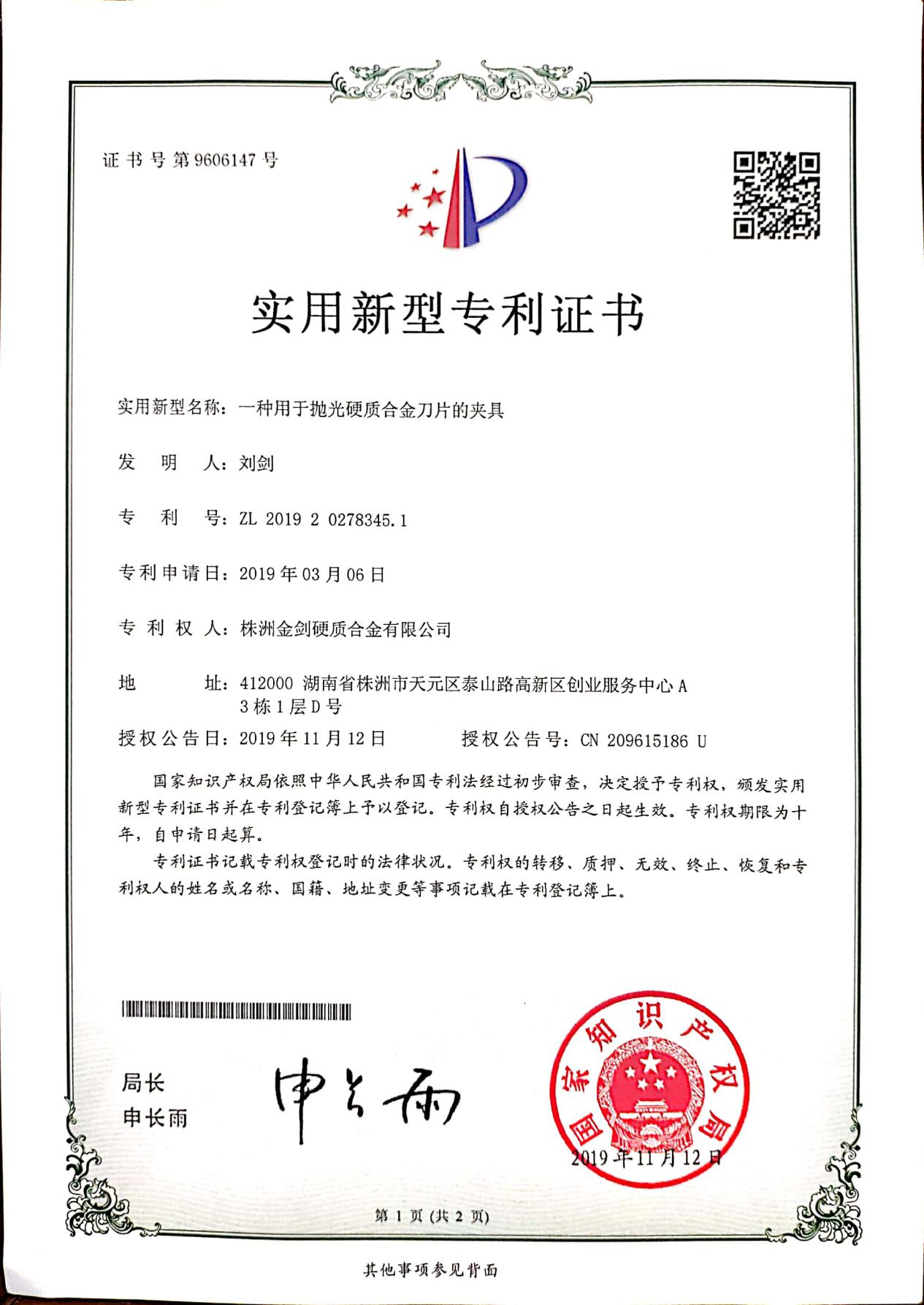 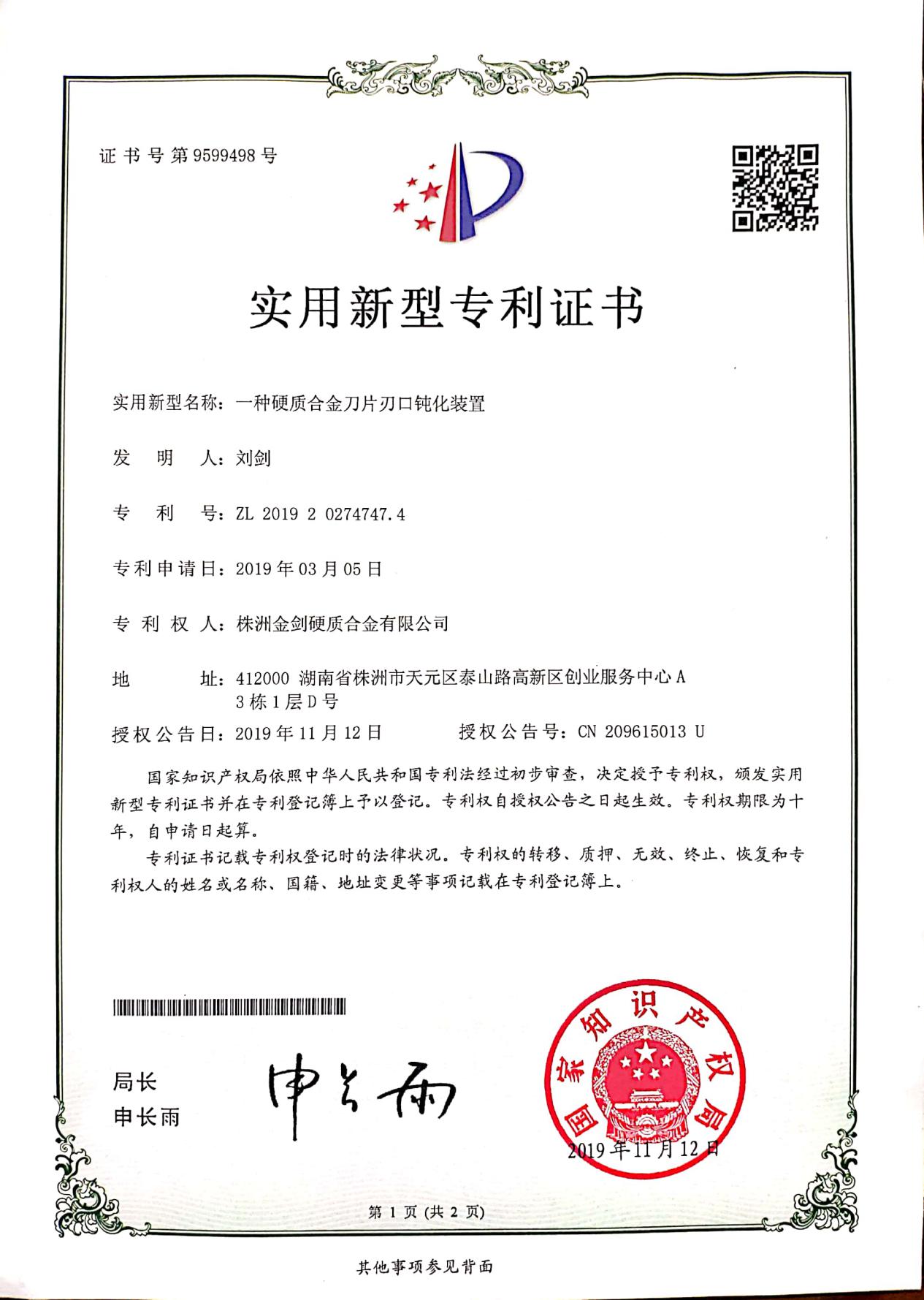 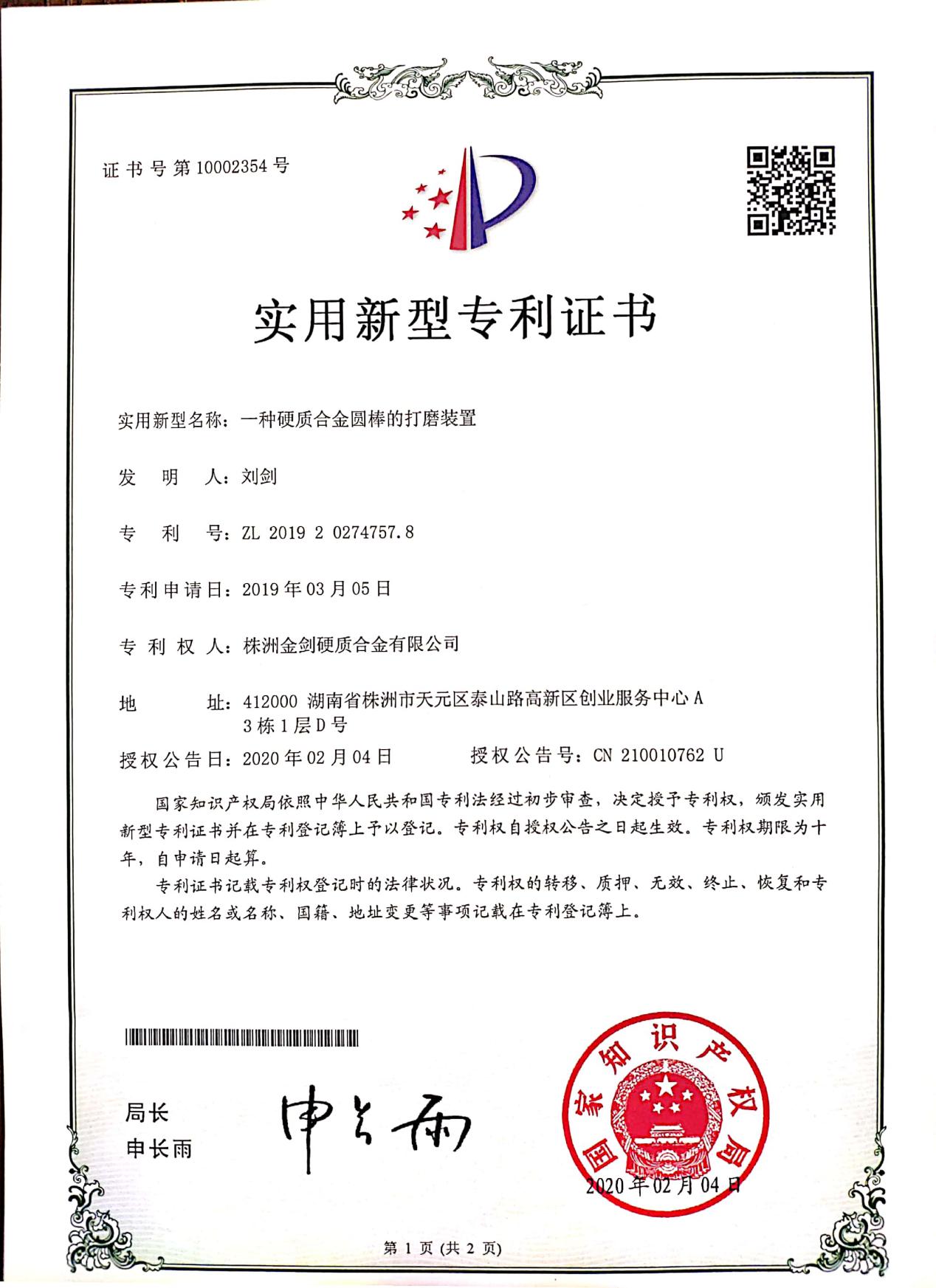 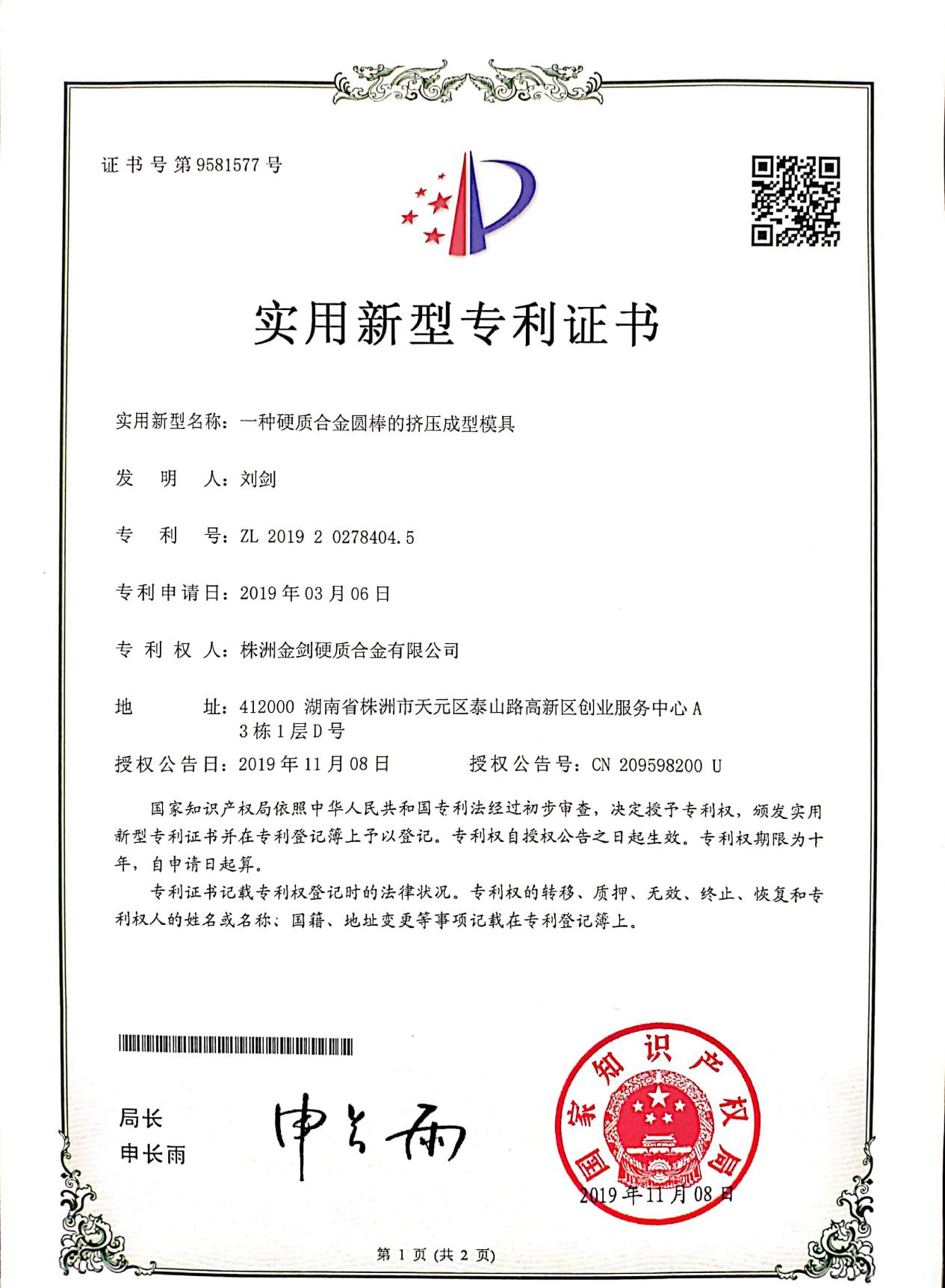 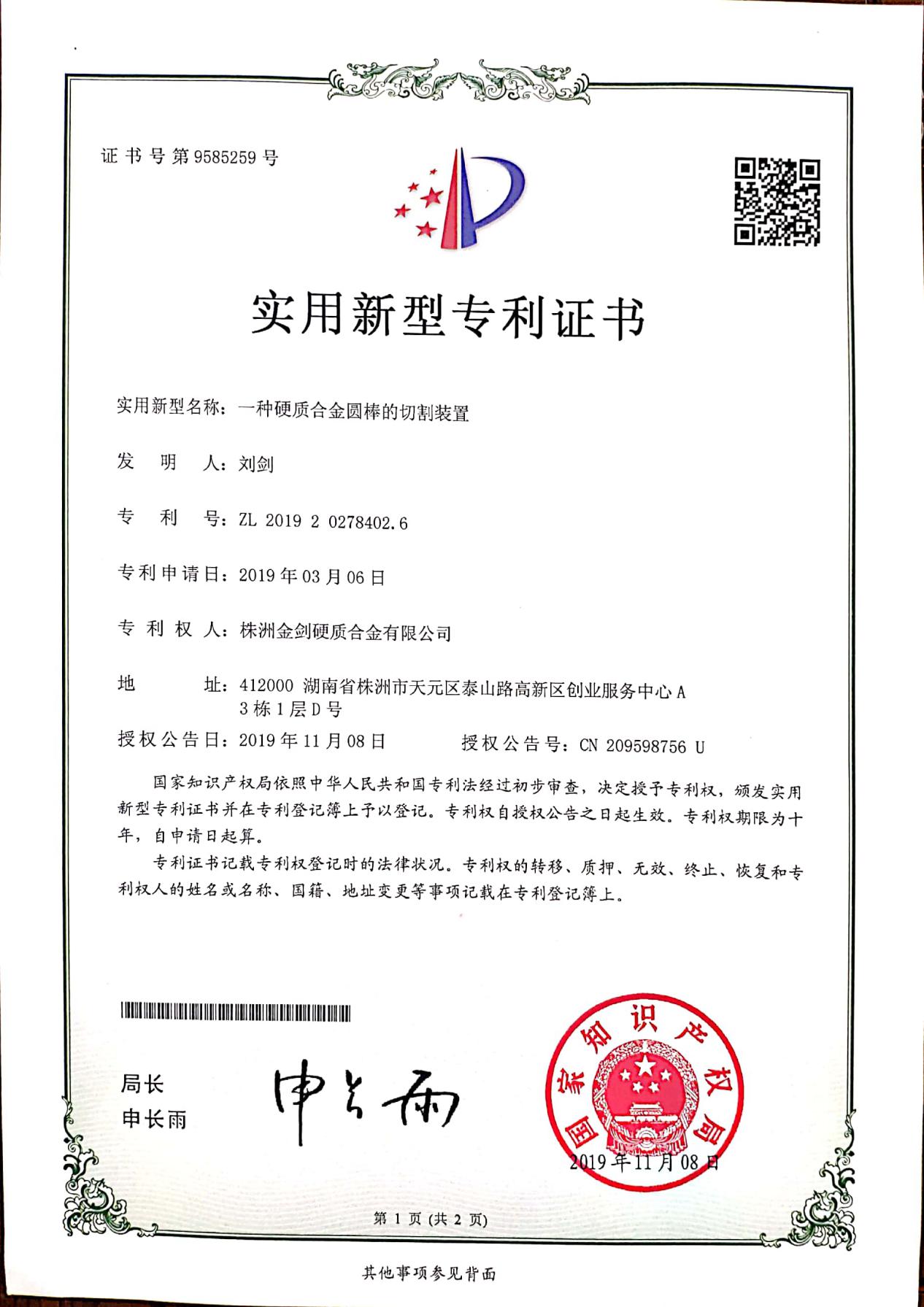 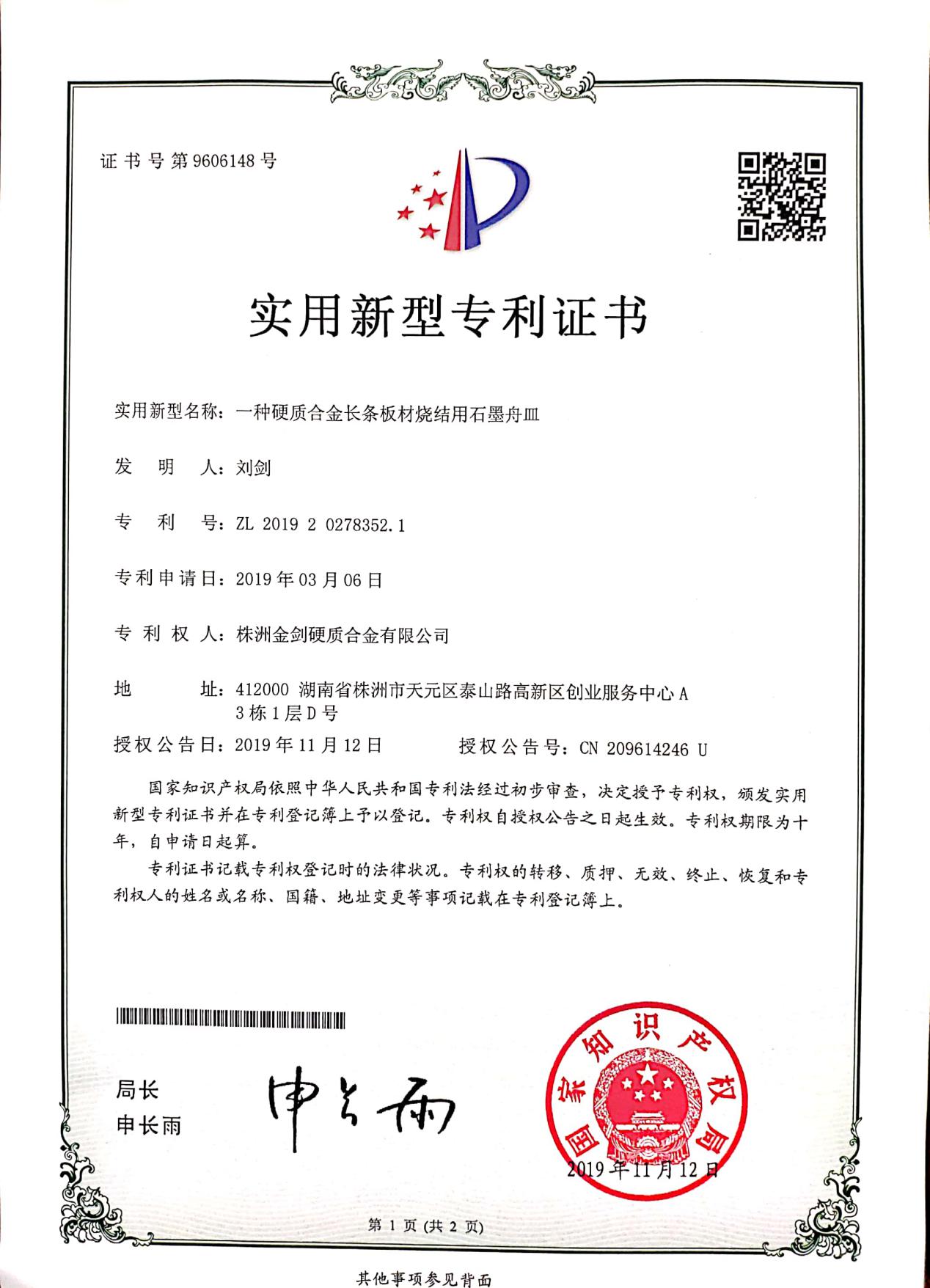 